Remote Learning April 20-24, 2020Hello everyone! I hope you’re staying healthy and safe in your homes.  I realize these days are scary and constantly changing so I’m going to try to make stress-free activities but still cover the standards for chemistry. I’m as bummed out as you with these requirements to stay at home because chemistry is fun and involves so many exciting, active experiments.   I’m going to include some experiments that I have done in the classroom for you to try if you have the materials at home.  The experiments aren’t not mandatory for you to complete but beneficial to teach the concepts.  If you’re overwhelmed or have any questions, please email me directly and I’ll respond within 24 hours.  I miss all of you!It’s time to start chapter 4 and learn about atoms! I have a new song for you about atoms- It’s time to explore atoms!  I have a new song for you to listen to It’s time to explore atoms!  I have a new song for you to listen to https://www.youtube.com/watch?v=GLp9ihOYjjM Watch the video Bill Nye the Science Guy Atoms and Molecules https://www.youtube.com/watch?v=ogPNZ_MXksM there aren’t questions to answer about the video because the answer keys are available on the internet.Watch BrainPOP movie Atoms, take the graded quiz and complete the worksheet. If the code is still not working, create an account with your phone first.  Then you should be able to watch movies and submit work from your tablet.  The codes are still available in Teams under create an account in BrainPop and the instruction text box. Using the online textbook, chapter 4 Atoms, read pages 86-94 and complete the directed reading, Atoms- chapter 4 section 2, in Teams. Outdoor Science – Happy Earth Day on April 22nD!  Help your parents in the yard and identify types of flowers or weeds.  It’s still too early and cold to plant flowers or vegetables. **Check out Mrs Strzykalski’s page after you finish all your core subject assignments – there’s a good webpage with Bill Gates on code.org **Keep working hard and do your best!Summit Program:Complete the assignments above and watch the BrainPop movie about Isotopes and complete the quizResearch three new elements’ different symbols, origin of name (usually Latin root and explanation of the symbol)) and three common uses.   Last week’s elements lead, potassium and iron notes are available on my teacherpage under downloads to check your work.  The three new elements are tungsten, tin, and antimony. Take notes on these elements and then you’re ready for the quiz on Teams. Take and submit the quiz Element of the Day in Teams. Check out the new chemistry cat jokes below: 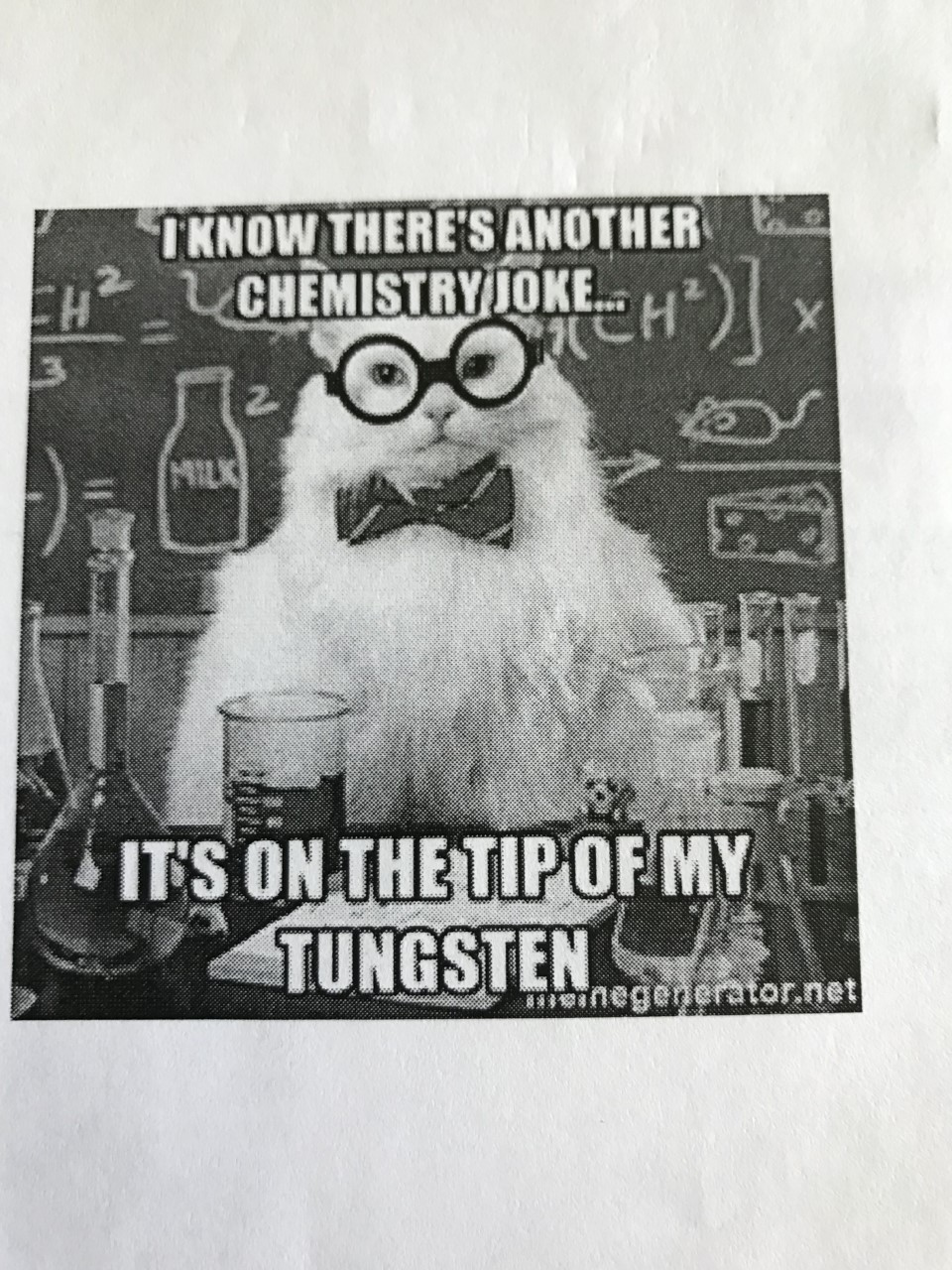 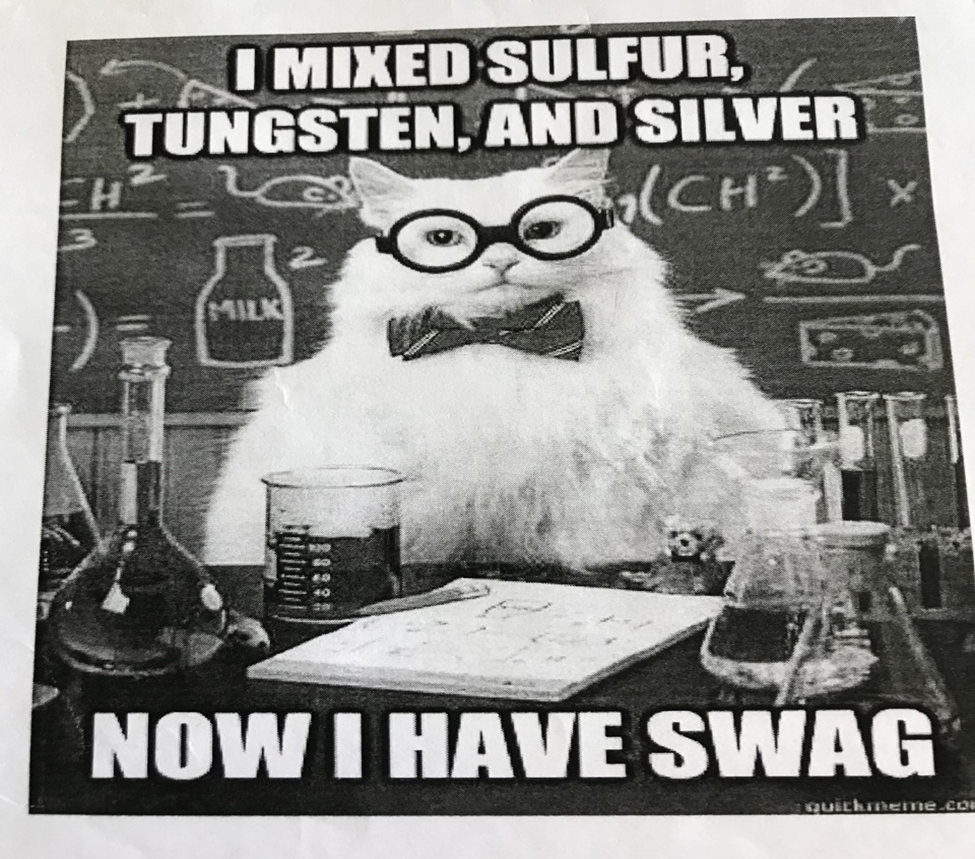 